Secretariaat: G.J.M. Wesseling
(06) 30 95 38 41
info@wmoraadwijchen.nlBetreft:	NOTULENNotulen 26e overleg van de Wmo raad WijchenOpening door Henk met een extra welkom aan Lisa Rutten.Vaststelling agenda – de agenda wordt vastgesteld met toevoeging van bespreking van een artikel in de Wegwijs van deze week over een seniorenontmoetingsplek in het centrum.
MededelingenSylvia biedt haar excuses aan voor het feit dat zij de vergadering van 5 april is vergeten.Presentatie van het rapport ‘Leerplicht een gedeelde verantwoordelijkheid’Het onderzoek is gedaan in het kader van de opleiding maatschappelijke dienstverlening. Het onderwerp ‘thuis zitten’ wordt door direct betrokkenen, vooral door ouders, als gevoelig ervaren. De thuiszitters zaten qua leeftijd allemaal tussen 12 en 17 jaar.
De sheets van de presentatie worden ter vergadering verstrekt. De presentatie van Lisa is duidelijk. In Wijchen: 0 thuiszitters in het primair onderwijs, 5 in het voortgezet onderwijs in de periode september t/m december 2016. De problematiek is complex, dat is duidelijk.Vervolg: n.a.v. de aanbevelingen zal Henk een advies formuleren voor de wethouder en de leerplichtambtenaren. Theo stelt voor om daarnaast de aanbevelingen te spiegelen met de beleidsmedewerkers jeugd (Miranda Thijssen en Ruud Leeijen) en leerplicht (Nicoline Beck) en eventueel het sociaal wijkteam. Deze acties zullen naast elkaar plaatsvinden.Lisa bedankt de leden van de Wmo raad die meegelezen hebben met een attentie.Actielijst van 8 maart 2017 – wordt aangepast.Rooster van aftreden is gemaakt als onderdeel van het huishoudelijk reglement. Het rooster wordt toegelicht door Gerard. 10 mei agenderen: presentatie overgang Vraagwijzer naar swt – vooraf graag de structuur op papier. Actie: Theo.Groepsfoto wordt 10 mei gemaakt.Agenda is openbaar; notulen zijn openbaar als ze vastgesteld zijn. Daarna kan Theo ze doorsturen naar zijn beleidscollega’s.Goedkeuring notulen 8 maart, verslag studiedag 22 maart en de extra vergadering van 5 april 2017 – vastgesteld.Hoe werkt DropboxInstructie wordt uitgereikt. Sylvia geeft een presentatie. Op dit moment is dropbox volledig bijgewerkt. Sylvia streeft er naar om dit zo te houden.Iedereen oefent komende maand. Sylvia fungeert als helpdesk. Volgende vergadering nog even op terugkomen.De punten van en voor Theo AnemaCommunicatie via What’s App Theo deelt mee dat de ambtenaren sinds kort een smartphone hebben. Daarmee is appen met Theo mogelijk 06-46824206.Planning gemeenteraad
Afgesproken wordt dat standaard in het beleidsoverleg Wmo de vraag gesteld wordt: wat kan de Wmo raad hiermee? Theo zal in het beleidsteam in deze fungeren als luis in de pels. De Wmo raad zal in een zo vroeg mogelijk stadium, zo mogelijk al bij het opstellen van de startnotitie, worden betrokken bij de beleidsvorming.
Vraag aan het beleidsteam: hoe kun je burgers betrekken bij je beleid als je niet weet wat wanneer staat te gebeuren. Theo hoopt volgende maand te komen met een antwoord. Levert dat niets op, dan stelt Henk de vraag aan Rob.Vraagwijzer – sociale wijkteams - agenderen voor de mei-vergadering.Er komt nog één Trias (rapportage van het sociaal wijkteam hoe het gegaan is – zie Dropbox). Hoe het daarna gaat, is nog niet duidelijk o.a. i.v.m. de fusie met Druten.Inspraakavond woensdag 19 april voor cliëntenraden Wmo regio Nijmegen. Theo zoekt uit hoe laat en welke locatie. Theo zal de notulen van de het wmo beleidsoverleg, na het anonimiseren van eventueel besproken cases, toesturen aan de Wmo raad.Concept Nadere regels Wmo raad WijchenBasis is de Verordening van de CPW (Cliëntenraad Participatie Wet). Artikelnummers en toelichting moeten nog op punten aangepast worden. Theo zal Miriam Vermeeren vragen de aangepaste versie nog toe te sturen voor het college tot vaststelling van de ‘Nadere regels’ overgaat. N.a.v. art. 7 intrekken van verordeningen: volgens Gerard zijn die al ingetrokken. Theo neemt hierover contact op met Miriam.Artikel Wegwijs over de behoefte aan een seniorenontmoetingsplek in het centrum van Wijchen. Het Seniorenberaad is voorstander van een wijkcentrum: geen status aparte voor senioren.Besloten wordt dat de door Katja beschreven lijn in haar artikel in de Wegwijs gevolgd wordt: reacties tellen. En dan vervolgstappen bepalen.Info vanuit de aandachtsveldenKatja Zij heeft volgende week weer overleg met het Seniorenberaad.Agenda raad april: op de agenda staan geen zaken die voor de Wmo raad van belang zijn. Aankomende donderdag komt het armoedebeleid in de commissie. Katja is naar de gesprekstafel over dit onderwerp geweest. Theo informeert naar het doel van de gesprekstafel bij de griffie.GerardRPE – Er liggen 4 rapporten, en wel over de onderwerpen ggz, lvg (licht verstandelijk gehandicapten), jeugd, en complexe zorg. Op 25 mei komen Sylvia, Katja en Gerard bij elkaar om te bekijken hoe de rapporten verder besproken kunnen worden.Koetshuis, 19.30 u.Info vanuit de communicatiehoekRené zal de website binnen enkele dagen weer volledig up to date maken. Het stuk van Lisa komt op de site, evenals het advies van Henk.Flyers – er is nog voorraad. Ieder legt indien nodig nieuwe flyers neer waar hij ze vorige keer ook gelegd heeft.Rondvraag en sluitingKatja: op 15 april stopt de directeur van het hospice. Dat is eerder dan gepland.Thea: afscheid Agnes schaap – een aantal mensen gaat. Namens de Wmo raad zal Gerard bij wijze van cadeau € 25 overmaken t.b.v. het hospice, conform de wens van Agnes.Thea informeert wie naar de avond over populatie gebonden bekostiging gaat. Henk, Katja, Sylvia Gerard zijn voornemens te gaan.
De voorzitter sluit de vergadering.Actielijst Onderwerp26e overleg Wmo raad WijchenDatum12 april 2017PlaatsKoetshuisVoorzitterHenk GrootveldNotulistRiekie DibbetsAanwezigGerard Wesseling, Thea van Vlijmen, Sylvia Janssen, René Nuijten, Katja Jamin; Paula Meerveld
Theo Anema Gastent/m punt 3. Lisa RuttenAfwezigWanneer afgesprokenWatWieopmerkingen1.14-07-20168-9-2016Status verzonden beleidsstukken aangevenTheo geeft steeds door waar zijn collega’s op Wmo gebied mee bezig zijn.Theop.m.2.9-11-2016Onderzoek n.a.v. motie D 66 en Kernachtig Wijchen steeds agenderenDBp.m.3.9-12-20169-12-2016 en 12-1-201712-4-2017Acties TheoPlan van aanpak Mantelzorg schrijvenStandpunt Wmo raad t.a.v. RPE overbrengen aan collegeTheo verzorgt toezending notulenvan het beleidsoverleg.Hij stuurt onze notulen, na de eerste controle door aan de beleidsambtenarenTheo Binnenkort; Theo heeft het wel in het beleidsteam gebracht.4.9-12-216Duidelijker vermelding in gemeentegids regelenHenk5.9-12-2016opstellen Huishoudelijk reglement opschorten tot duidelijk is of er een Verordening Wmo raad gemeente Wijchen komt;Db6.1-2-2017Michel Janssen uitnodigen voor toelichting cijfers Wmo – JeugdwetTheoAls de cijfers gereed zijn (april?)7.12-4-2017Advies thuiszitters formulerenHenk8.12-4-2017Agenderen voor 10 meiovergang Vraagwijzer naar swtgebruik dropboxgroepsfoto maken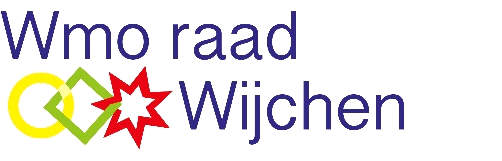 